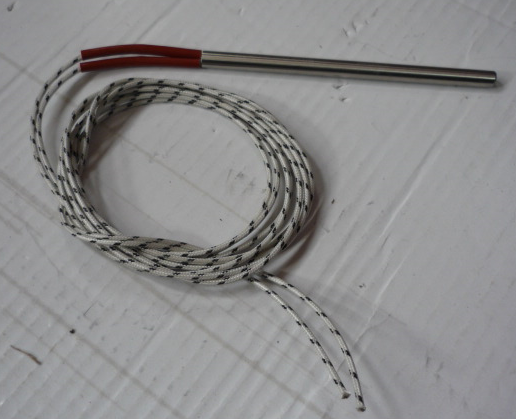 Код из 1САртикулНаименование/ Бренд/ПоставщикРазмерыД*Ш*В, ммМасса,грМатериалМесто установки/НазначениеF0061549нетТэн 8x135, 415V/200WD=8L=135415V200W50Металл,ПВХКромкооблицовочный станок  HCM 365/клеевой узелF0061549нетD=8L=135415V200W50Металл,ПВХКромкооблицовочный станок  HCM 365/клеевой узелF0061549нетHCMD=8L=135415V200W50Металл,ПВХКромкооблицовочный станок  HCM 365/клеевой узел